  СЕЛЬСКОГО ПОСЕЛЕНИЯ «СЕЛЬСОВЕТ УЗДАЛРОСИНСКИЙ» ХУНЗАХСКОГО РАЙОНА РЕСПУБЛИКИ ДАГЕСТАН     368262, село Уздалросо,Хунзахского района РД      mail: uzdalroso123@mail.ru               тел. 8 988 226 03 33Решение № 4От «10»  ноября  2015г.Согласно протокола заседаний от 10.11.2015 года № 4 работников бюджетной сферы по МО СП «сельсовет Уздалросинский»РЕШАЕТ:Директоров школ приобщить в воспитательной работе в детских садиков, а заведующих садиков приобщить к воспитательной работе в школах.Работникам ФАП соблюдать чистоту на территории сельской администрации.Глава МО СП «сельсовет Уздалросинский»						Исаев О.М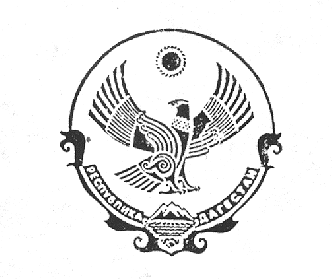 